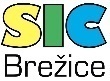 STROKOVNO IZOBRAŽEVALNI CENTER BREŽICEBizeljska cesta 45 				8250 BrežiceElektronska pošta: info@sicbrezice.si Kontaktna telefonska številka: 07/ 49 92 552, mobi: 030 680 772Brežice, 6. 5. 2022Prošnja o donatorstvu oz. sponzorstvuSpoštovani,kot vam je znano, smo s šolskim letom 2020/21 na Strokovno izobraževalnem centru Brežice (tedaj še Ekonomski in trgovski šoli Brežice) pričeli izvajati nov štiriletni program ZDRAVSTVENA NEGA (poklic znan kot »srednja medicinska sestra«). Z izvajanjem programa smo lahko pričeli po dolgoletnem prepričevanju pristojnega ministrstva, da si tudi v Posavju zaslužimo ta izjemno pomemben program. Programi s področja zdravstvene nege so se izkazali kot še posebej pomembni v razmerah, ki smo jim bili in smo jim še priča v »korona krizi«. Pri pridobivanju programa smo bili deležni podpore lokalnega okolja, za kar se vsem še enkrat zahvaljujemo.  Trudimo se  kvalitetno zastaviti program in se odzivati na potrebe lokalnega okolja in verjamemo, da bomo z lokalnimi delodajalci lahko sodelovali tudi pri organizaciji PUD (praktično usposabljanje pri delodajalcu), kar pride na vrsto v 3. in 4. letniku programa. Pri PUD bodo naši dijaki razporejeni po zavodih s področja zdravstva (v javnem in privatnem sektorju) po celotnem Posavju, kar pomeni, da bodo že doprinesli s svojimi znanji in kompetencami k zdravstveni oskrbi občank in občanov. V šolskem letu 2022/23, ki je pred nami, bomo prvič izvajali 3. letnik programa, hkrati pa seveda tudi 1. in 2. letnik. Precejšen del pouka obsega praktični pouk, ki poteka v specializiranih učilnicah, ki so opremljene tako, da so čimbolj podobne bolnišničnemu okolju, namesto na pacientih pa svoje veščine dijakinje in dijaki vadijo na lutkah.  Zaenkrat smo shajali z eno specializirano učilnico, s šolskim letom 2022/23 pa nujno potrebujemo še eno, zato že pričenjamo z aktivnostmi, da jo uredimo in opremimo do konca avgusta. Oprema nove učilnice bo podobna obstoječi, tako da na podlagi predlanskih računov (zneski v spodnji tabeli) lahko predvidimo približno koliko sredstev potrebujemo. V spodnji tabeli so zajete le glavne postavke, tisto, kar je bilo najdražje. Seveda smo morali nabaviti tudi veliko drobnega materiala (kot npr. posteljnina, brisače, plenice, termometri, predelne zavese…), kar tu ni zajeto. Upoštevati je potrebno tudi dejstvo, da so se v zadnjem času cene precej zvišale, tako da bo tokrat končni znesek zagotovo višji.Vzpostavili bomo še dve manjši specializirani učilnici za vsebine, ki se nanašajo na nego otroka, kar bo investicijo podvojilo.Naša ocena je, da bomo za še eno specializirano učilnico potrebovali minimalno 20.000,00 EUR, za dve manjši specializirani učilnici za nego otroka pa tudi približno podoben znesek. Teh sredstev nam ministrstvo ne zagotavlja. Ko smo se za program borili, smo se morali namreč obvezati, da bomo za opremo poskrbeli sami (tudi s pomočjo lokalnih partnerjev).Prijazno vas prosimo, če bi nam lahko na kakršenkoli način pomagali pri opremljanju specializiranih učilnic. Program zdravstvena nega je nedvomno posebnega pomena za Posavje, saj bo v perspektivi zagotavljal prepotreben kader s področja zdravstva. Na naši šoli se zelo trudimo za kakovostno izvajanje programa, več kot dobrodošla pa bo tudi vaša pomoč.Za vaš odziv se vnaprej zahvaljujemo.      Lep pozdrav,Mojca Tomažin, ravnateljicapostavkakoličinacena z DDV (EUR)električna postelja11769inox korita41983,72instalacije1473,76lutke25734,00vozički11430,82skupaj:12391,30